Кропоткин Сервис | KropServis.Ru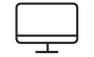 Гарантия качества. 100% результат.При заказе нескольких вариантов настроек, будут Скидки %.Так же мы занимаемся настройкой любой компьютерной техники.01.07.2016НаименованиеЦены в руб.Цены в руб.Установка Windows
версии XP, 7, 8, 10990990Установка Драйверов(Чипсета, Аудио, Видео, Сетевые, Аппаратные)490490Настройка Роутера /
Маршрутизатора / Модема.590590Установка и Настройка
Принтера / Сканера / МФУ490490Настройка Смартфона / ПланшетаНастройка Смартфона / Планшета590Обновление карт и/или прошивки для Автомобильных Навигаторов.Обновление карт и/или прошивки для Автомобильных Навигаторов.690Удаление вирусов:
Черви, Трояны и т.дУдаление вирусов:
Черви, Трояны и т.д690УстановкаMicrosoft Office / OpenOfficeУстановкаMicrosoft Office / OpenOffice490Полная ДиагностикаПолная Диагностика290Очистка от пыли навентиляторах, кулере, материнской плате.Очистка от пыли навентиляторах, кулере, материнской плате.690Смазка процессора термопастой, смазка вентиляторов.Смазка процессора термопастой, смазка вентиляторов.290